PROGRAM ZDRAVJE V VRTCU 								POROČILO O IZVEDENIH AKTIVNOSTIH 
ZA KREPITEV  ZDRAVJA  V  ŠOLSKEM  LETU  Navodilo:Izpolni vsak tim izvajalk (vzgojiteljica in pomočnica vzgojiteljice) -  ter posreduje koordinatorici programa v svojem vrtcu.Naziv vrtca: 	   Kraj:                     Enota vrtca:         Naslov enote:    Skupina:	   Starost otrok:            Izvajalki:	vzgojiteljica:   			                                                Ali ste se v tekočem šolskem letu udeležili izobraževanj, 
ki jih je za program Zdravje v vrtcu pripravil NIJZ OE Ljubljana?- spomladansko izobraževanje           - jesensko izobraževanjepomočnica vzgojiteljice:   	                                                Ali ste se v tekočem šolskem letu udeležili izobraževanj, 
ki jih je za program Zdravje v vrtcu pripravil NIJZ OE Ljubljana?- spomladansko izobraževanje           - jesensko izobraževanjeV vrtcu nas je obiskala medicinska sestra s katero smo se pogovarjali o negi telesa. S seboj je prinesla lutko – dojenčka in o njem vodila pogovor (kako dojenček nastane, skrb za dojenčka..)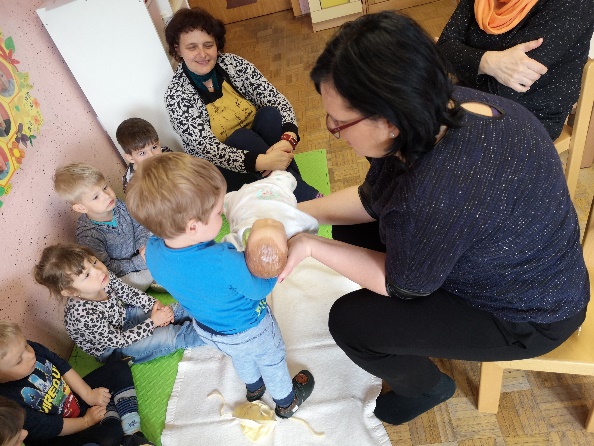 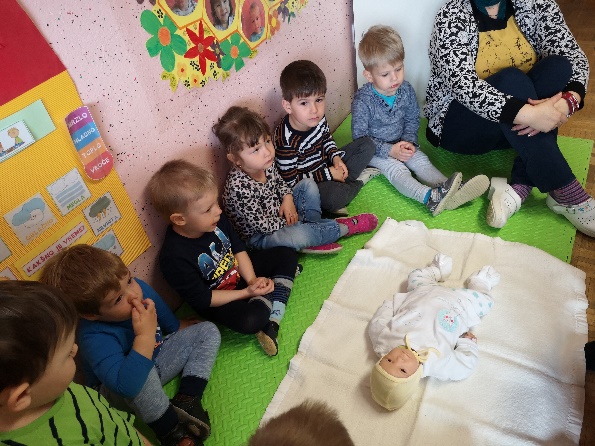 Vsebina:		Metoda dela:			         Zunanji izvajalci:	Čas trajanja:			Ciljna skupina:		       	       Uporabljeno gradivo in didaktični material:		 Uporabljene informacije z naših izobraževanj?		Obiskala nas je medicinska sestra in povedala o pomenu umivanja zob. S seboj je prinesla večji model zob in zobne ščetke s katerimi so otroci utrjevali pravilno ščetkanje zob.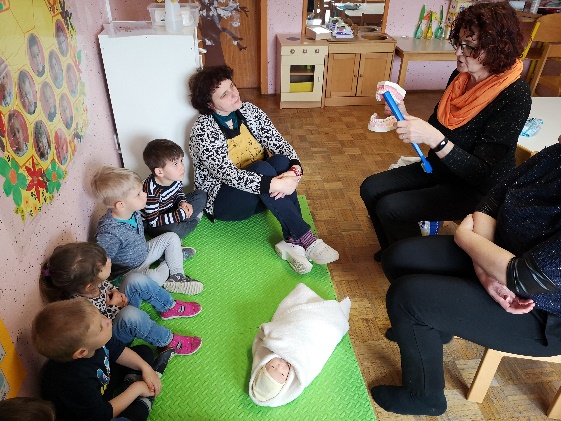 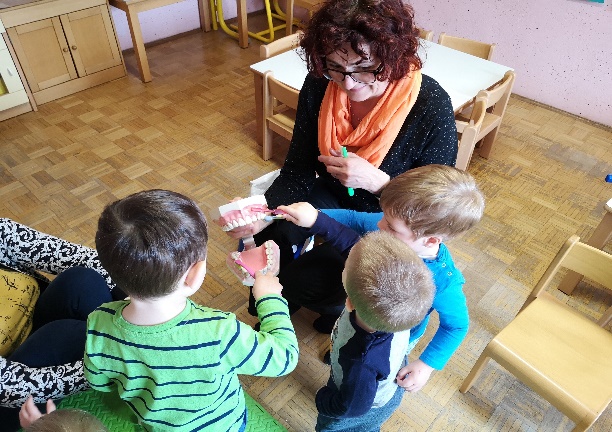 Vsebina:		Metoda dela:			         Zunanji izvajalci:	Čas trajanja:			Ciljna skupina:		       	       Uporabljeno gradivo in didaktični material:		 Uporabljene informacije z naših izobraževanj?		Tekom celega leta smo skrbeli za ozaveščanje in vnos zdrave prehrane.Sladkanje z medom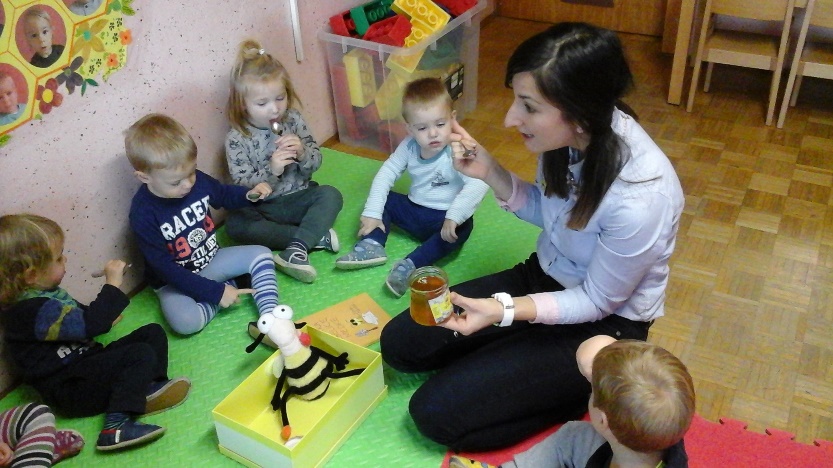 Zdravi napitki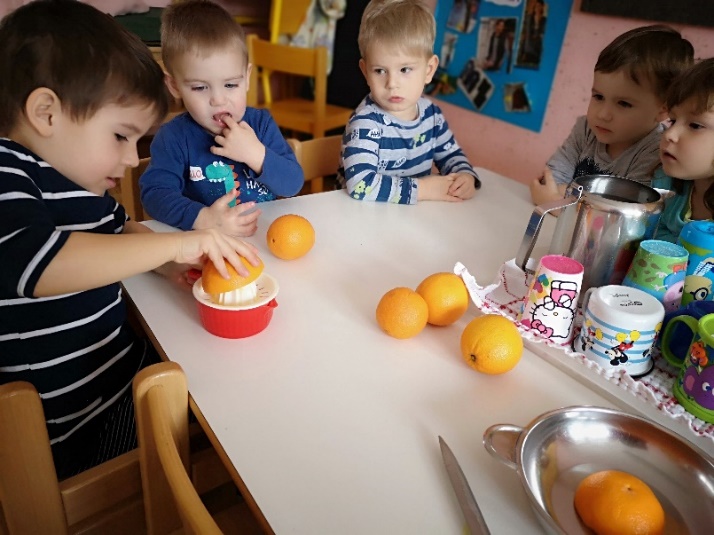 Pečemo kruh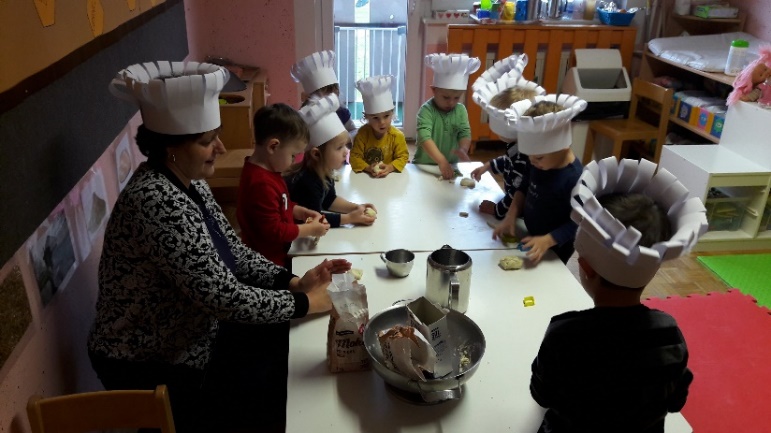 Priprava sadne malice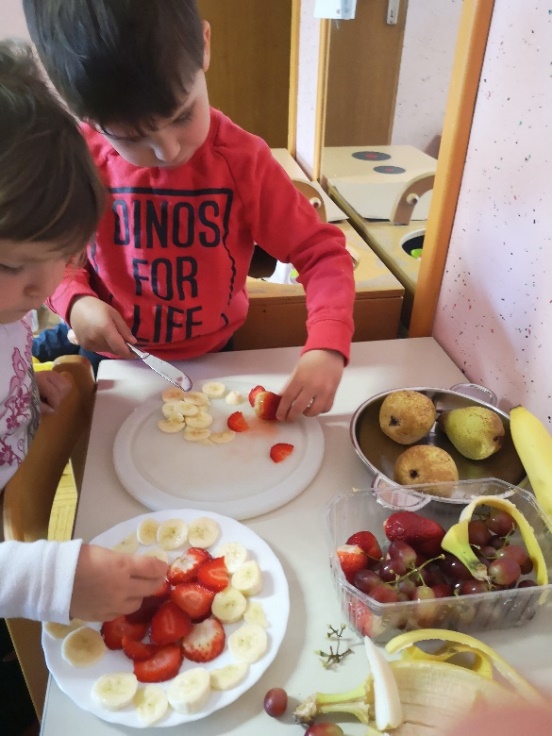 Sadna malica na sprehodu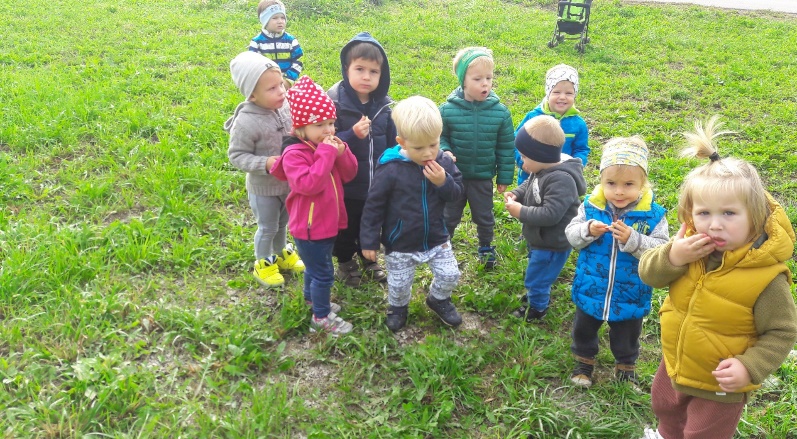 Obisk čebelarja
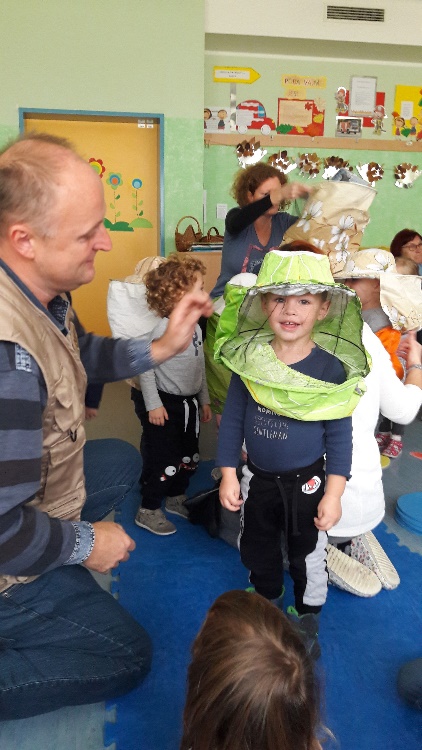 Jesenski plodovi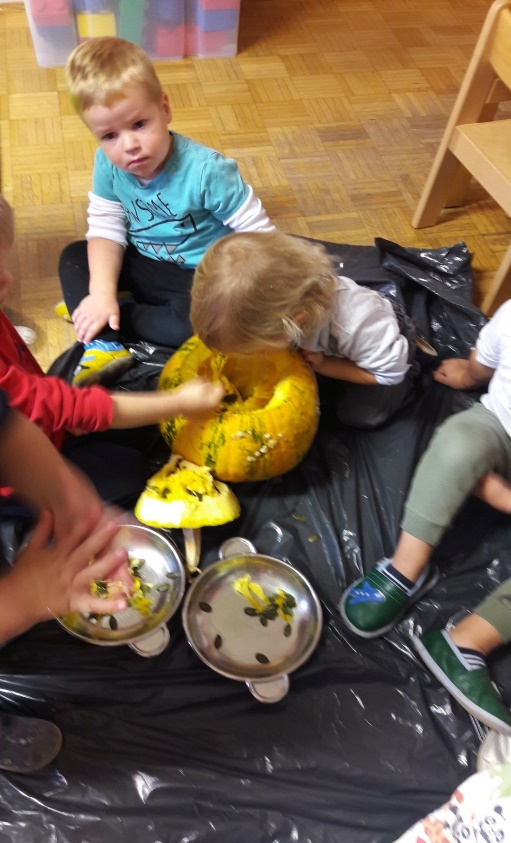 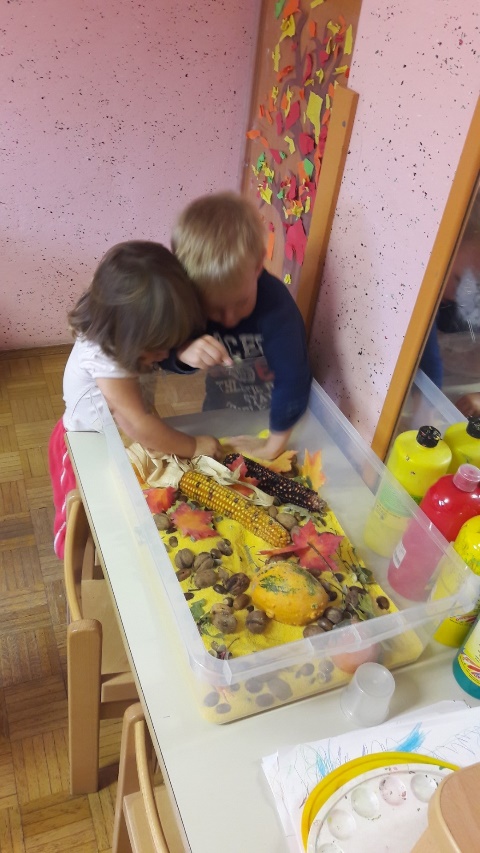 Sajenje rdeče redkvice, skrb za semena, opazovanje rasti in okušanje.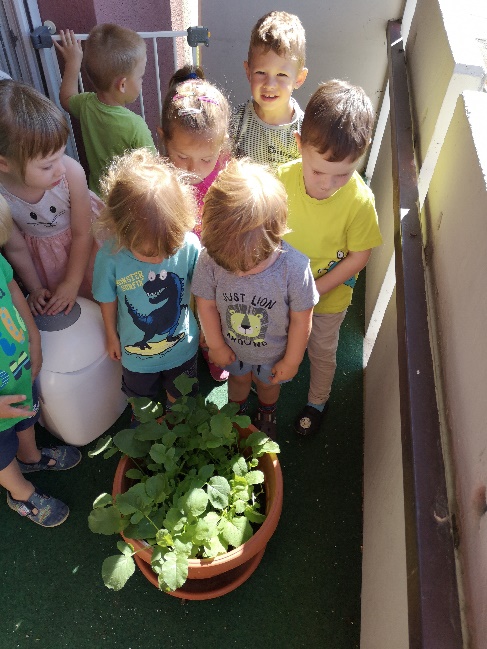 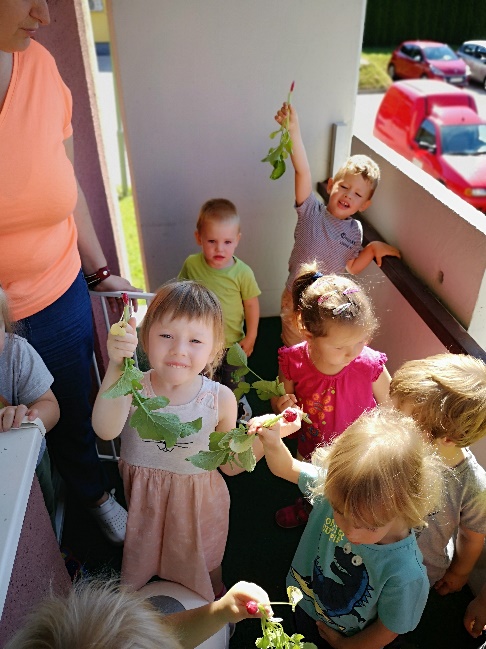 Rojstni dan in sadna pogostitev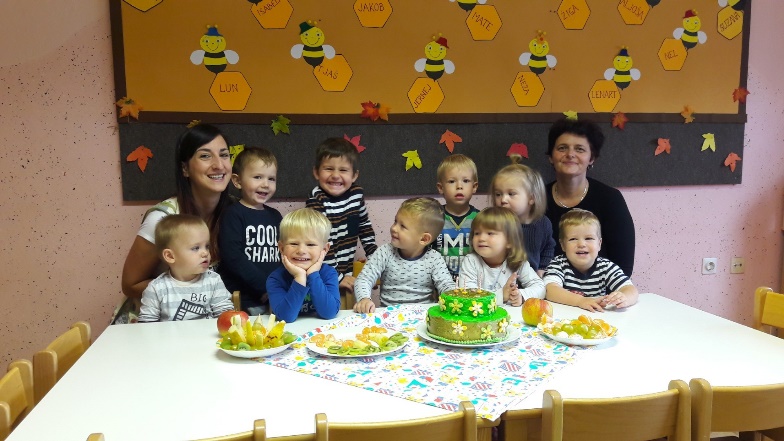 Vsebina:		Metoda dela:			         Zunanji izvajalci:	Čas trajanja:			Ciljna skupina:		       	       Uporabljeno gradivo in didaktični material:		 Uporabljene informacije z naših izobraževanj?		Tekom leta smo sodelovali s starejšimi občani naše občine.
Ogled krušne peči pri babici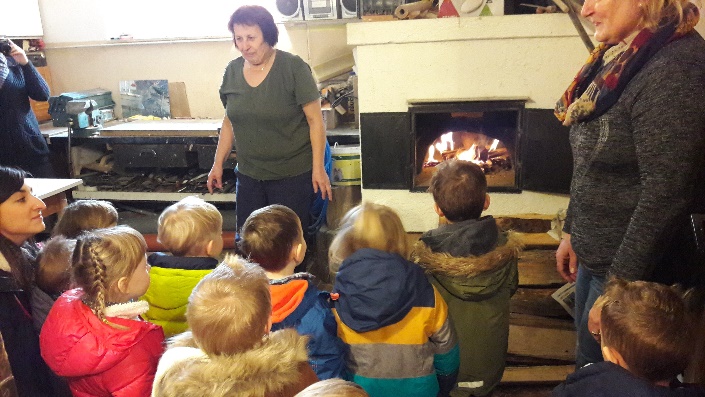 Dan žena – podarimo izdelan cvet krajankam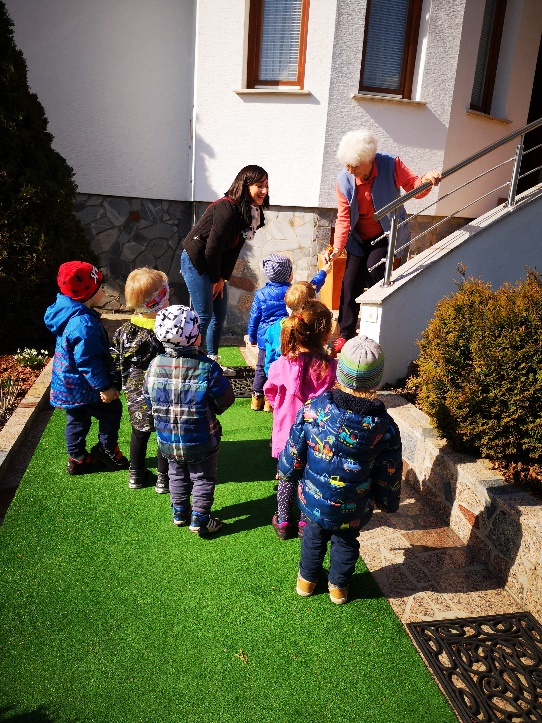 Mednarodni dan knjige za otrokeObišče nas vzgojiteljic upokojenka, ki nam prebere slikanico.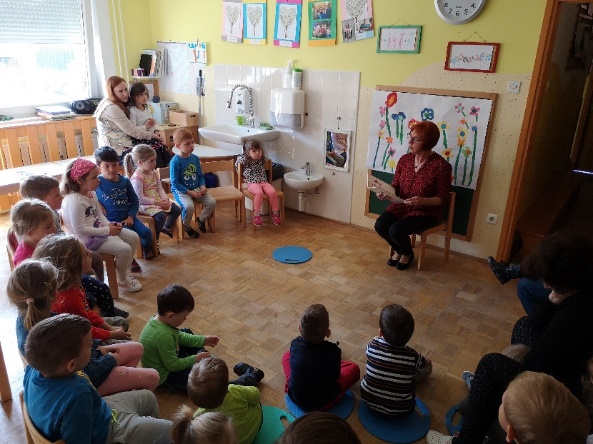 Druženje z upokojencem ob zvokih njegove kromatične harmonike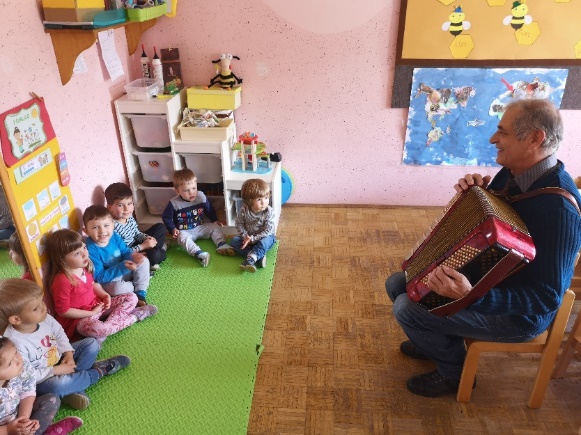 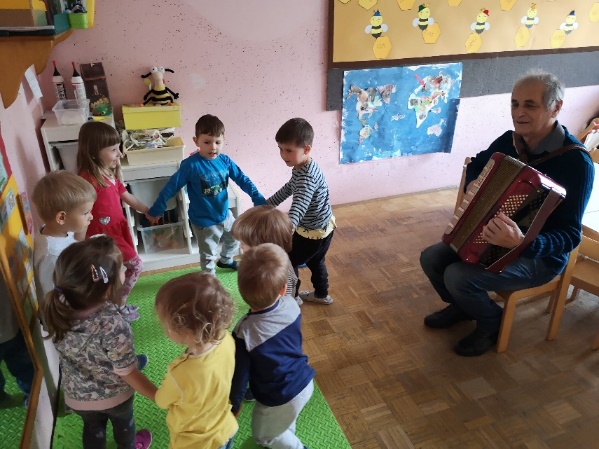 Obisk babic in dedkov – izlet in igre s padalom.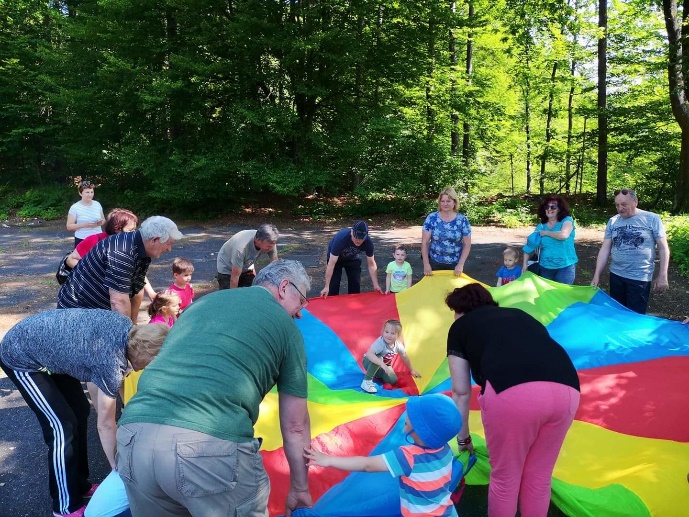 Vsebina:		Metoda dela:			         Zunanji izvajalci:	Čas trajanja:			Ciljna skupina:		       	       Uporabljeno gradivo in didaktični material:		 Uporabljene informacije z naših izobraževanj?		Izvedli smo dan brez avtomobila v vrtcu. Otroke in starše smo spodbudili, da v vrtec pridejo peš, s kolesom. Prav tako smo vožnjo s poganjalci izvedli tudi v vrtcu. Dan brez avtomobila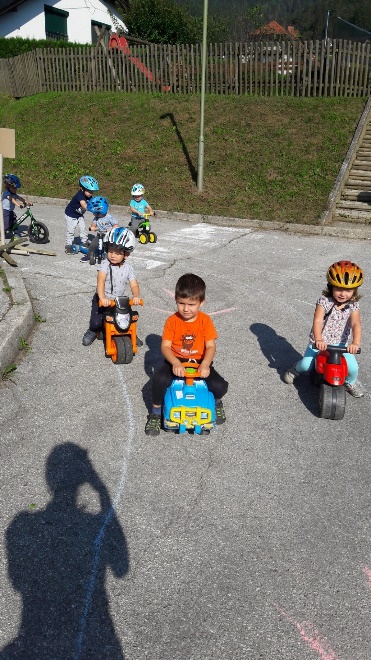 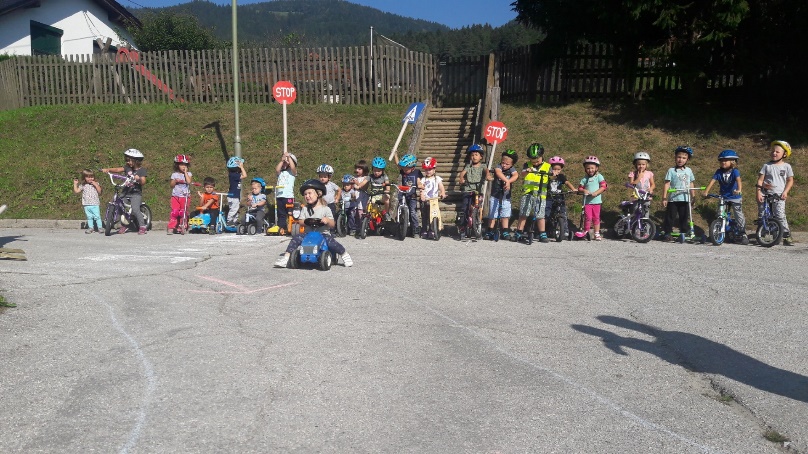 Ogled videoposnetka: varno v prometu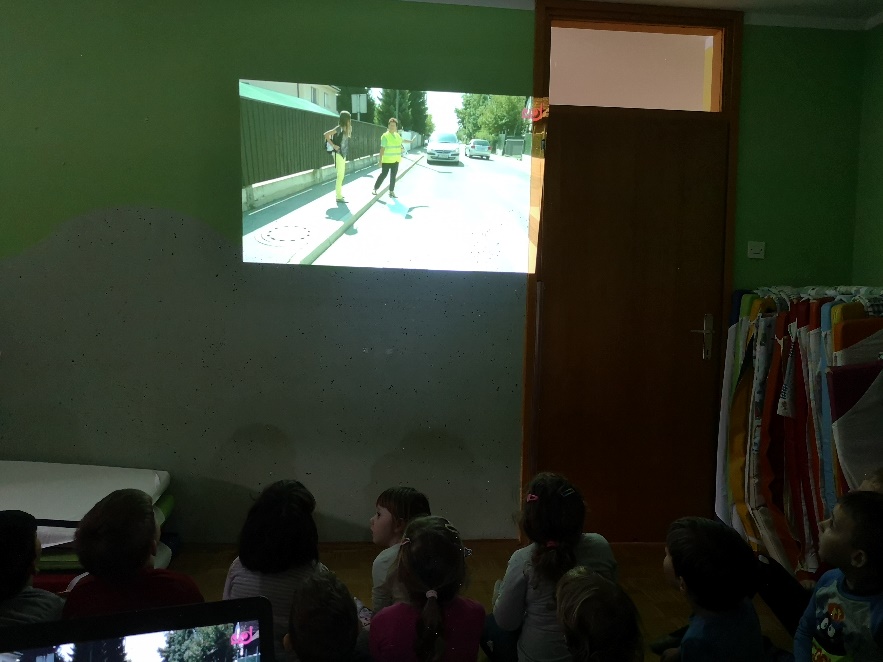 Spremljanje prihoda otrok v vrtec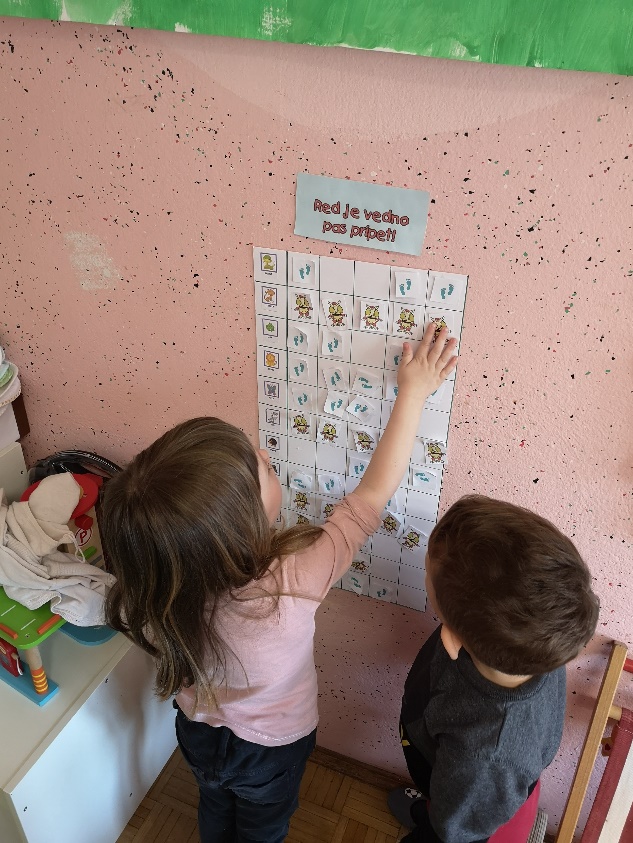 Opazovanje prometnih znakov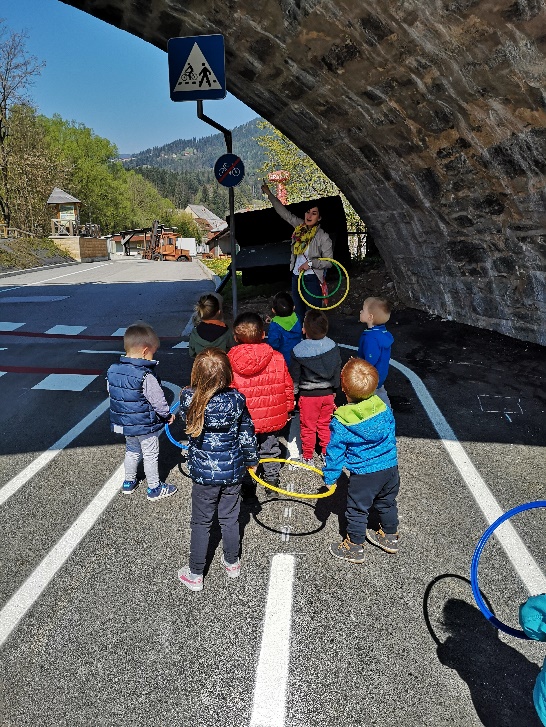 Varno prečkanje prehoda za pešce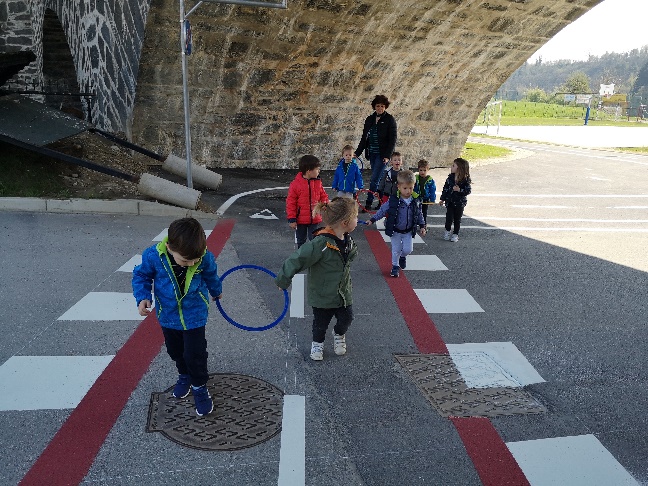 Preizkušanje avto sedežev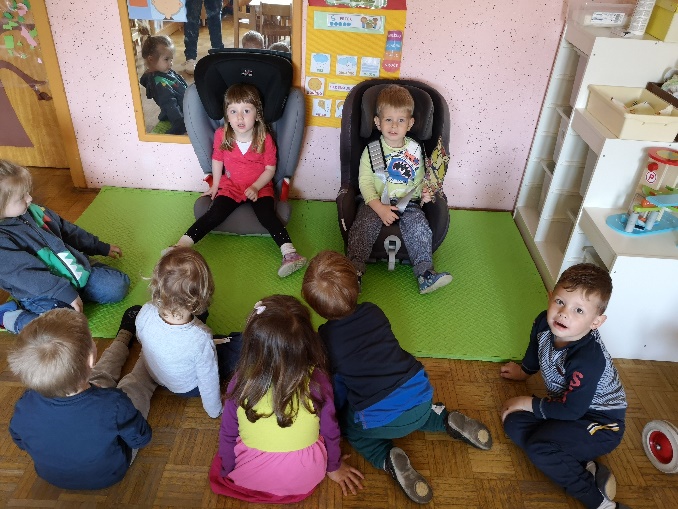 Seznanjanje s kresničko in odsevnim jopičem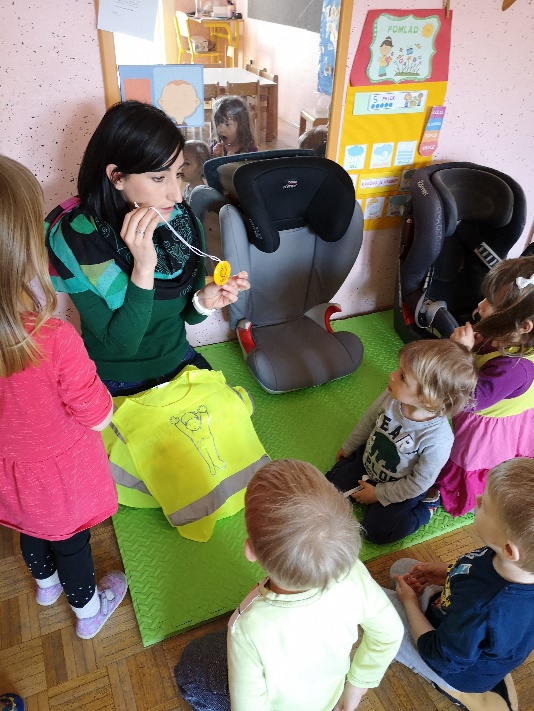 Varna hoja z odsevnimi jopiči (po pločniku in ob robu ceste).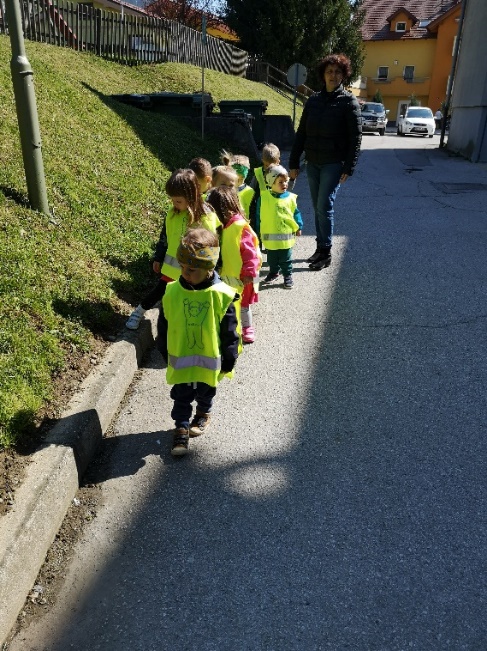 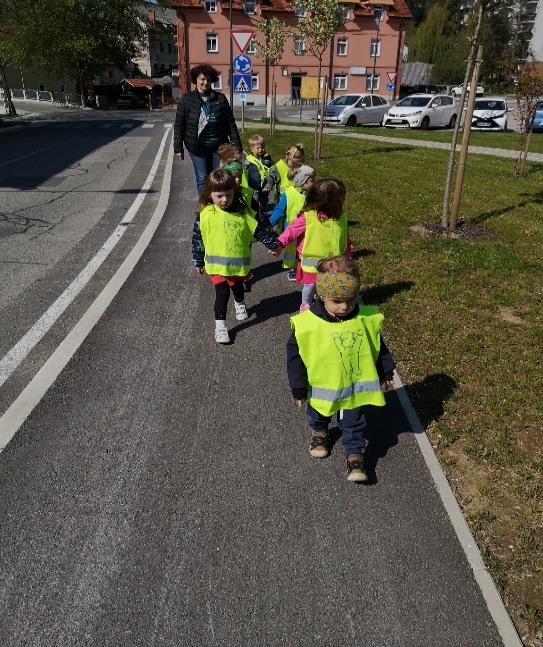 Gasilski dom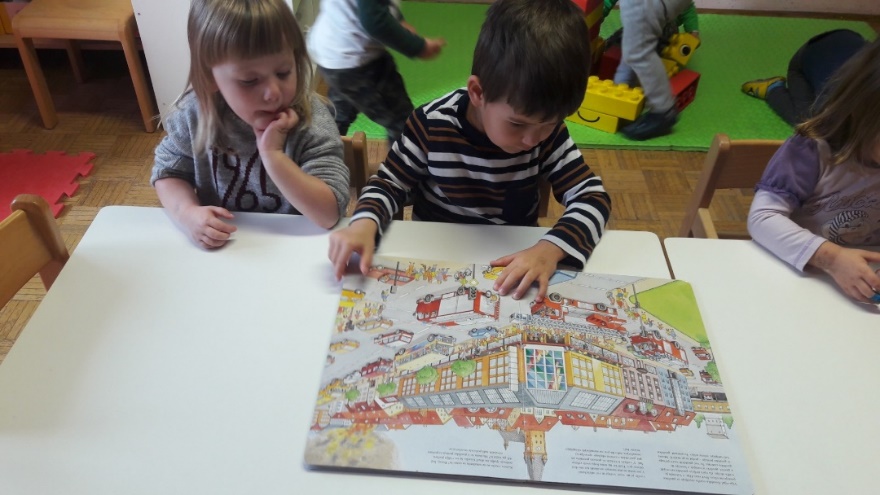 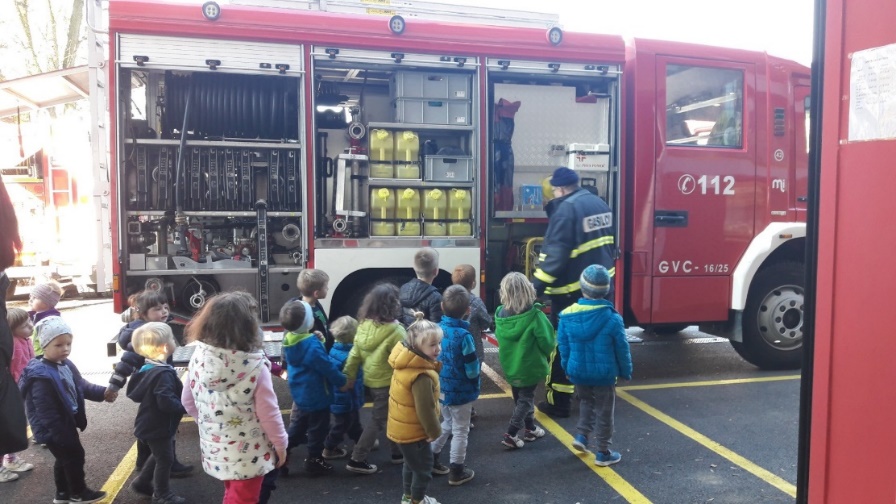 Vsebina:		Metoda dela:			         Zunanji izvajalci:	Čas trajanja:			Ciljna skupina:		       	       Uporabljeno gradivo in didaktični material:		 Uporabljene informacije z naših izobraževanj?		Za okolje smo skrbeli tekom celega leta (urejanje igrišča in okolice). Pogovarjali smo se o ločevanju odpadkov in ponovni uporabi itdSkrb za okolje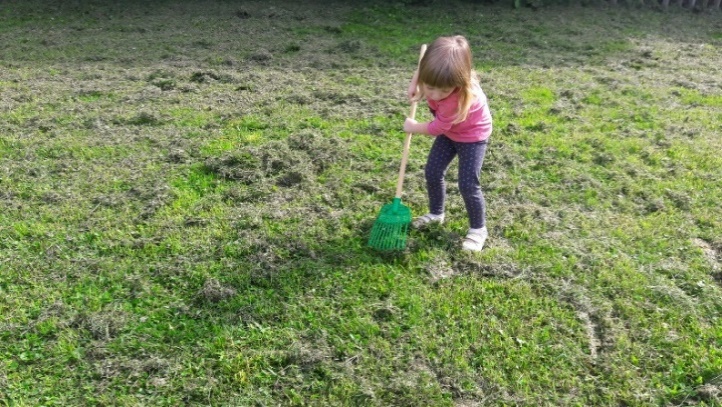 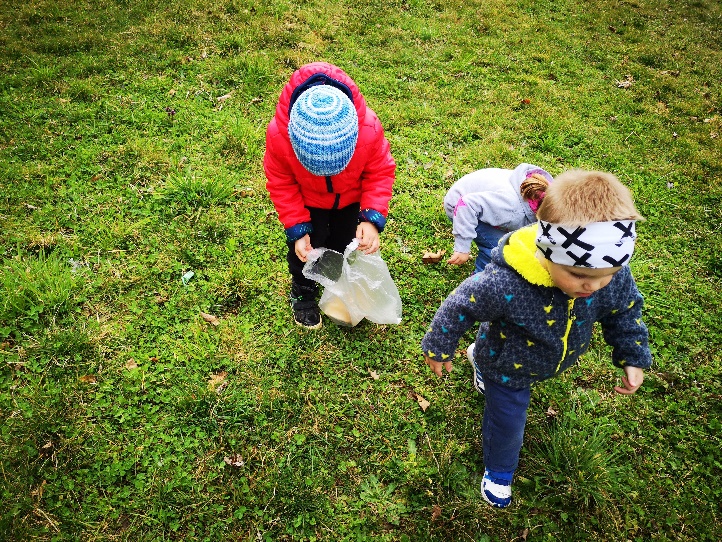 Ustvarimo novoletno smrečico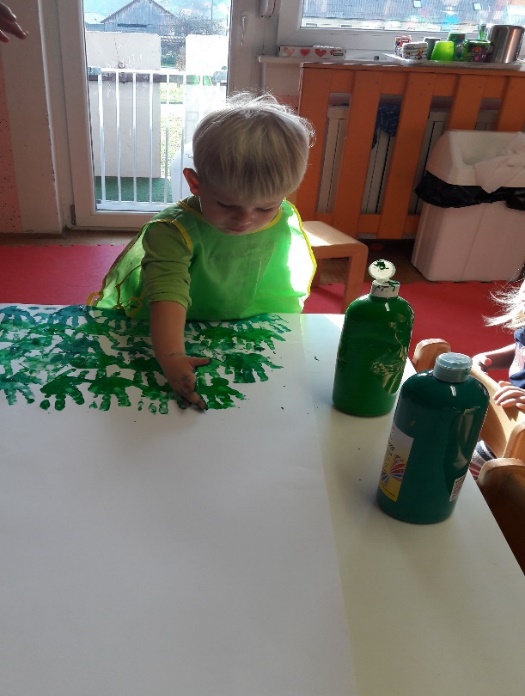 Ogled projekcije: Prihodnost je v naših rokah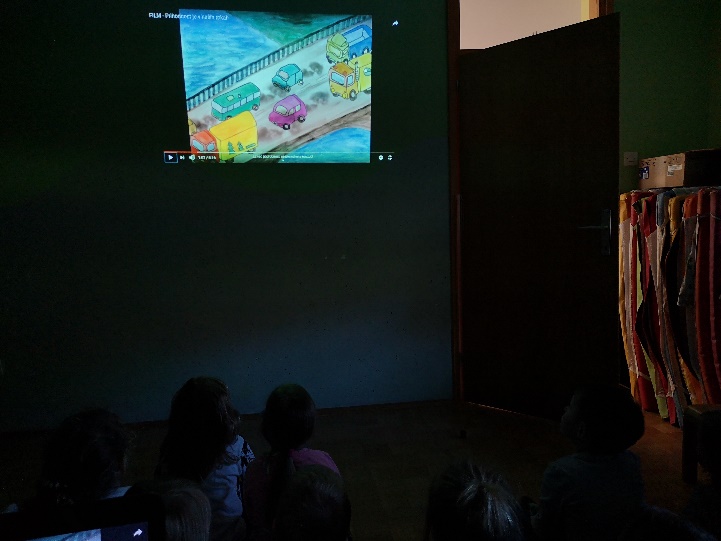 Ogled projekcije: Ločevanje odpadkov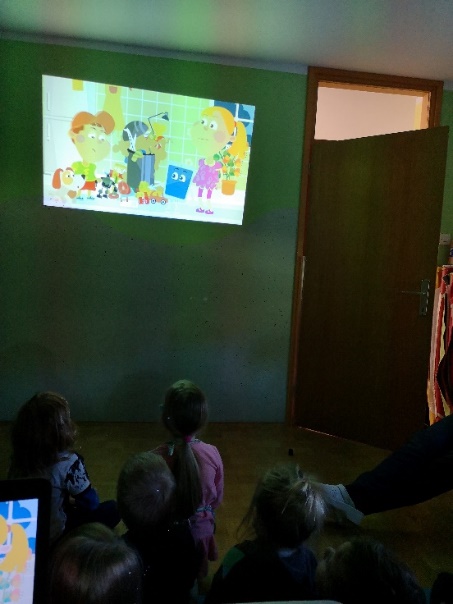 Opazujemo odvoz smeti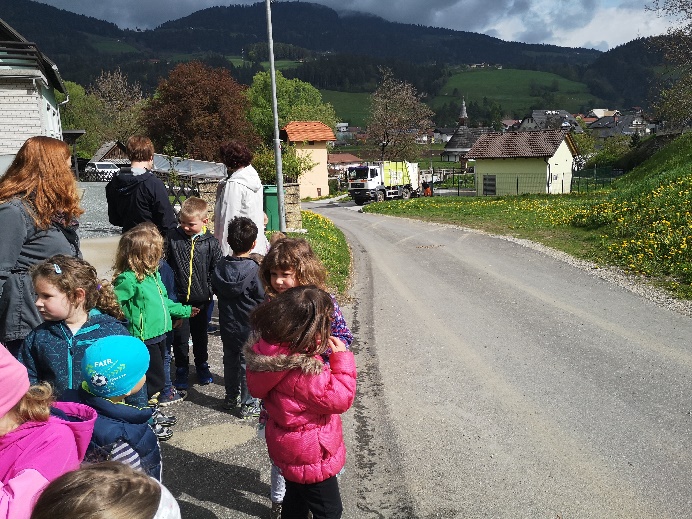 Lutkovna igrica: Zakaj je zemlja žalostna…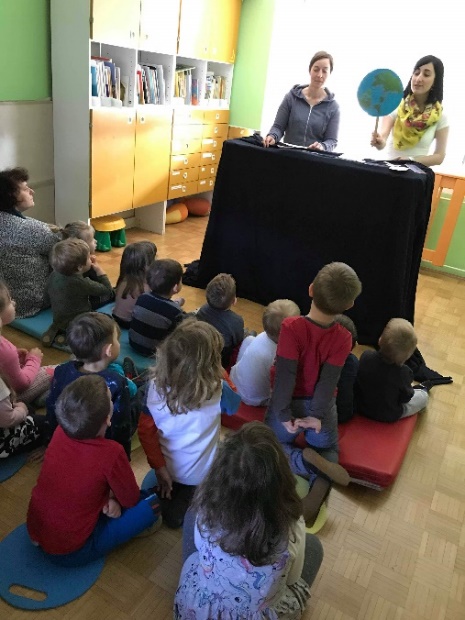 Ločevanje odpadkov 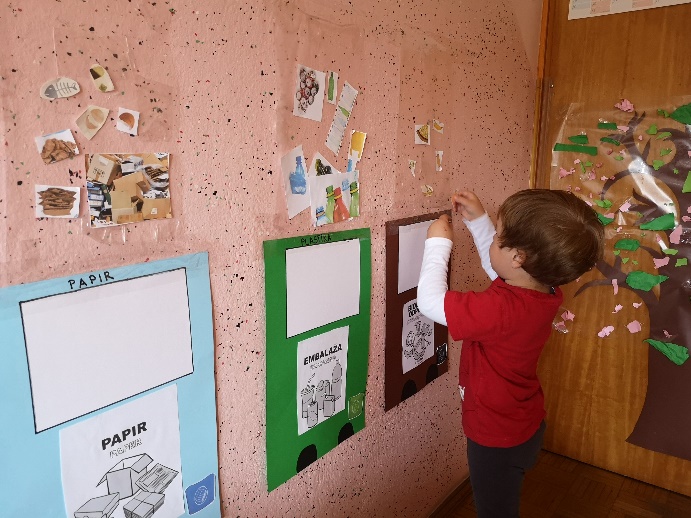 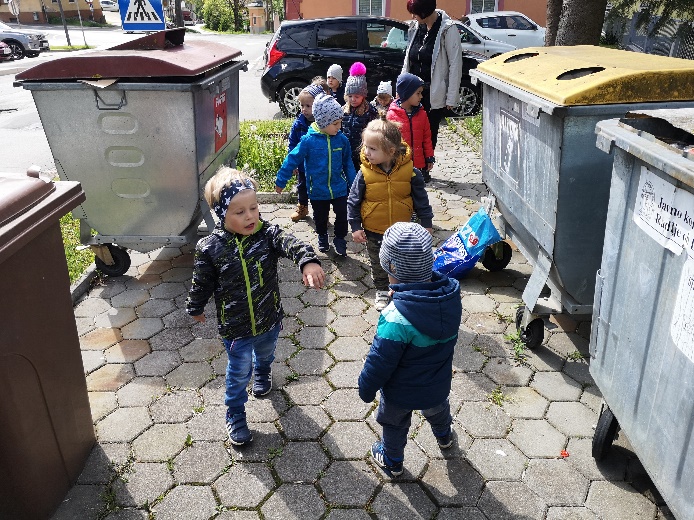 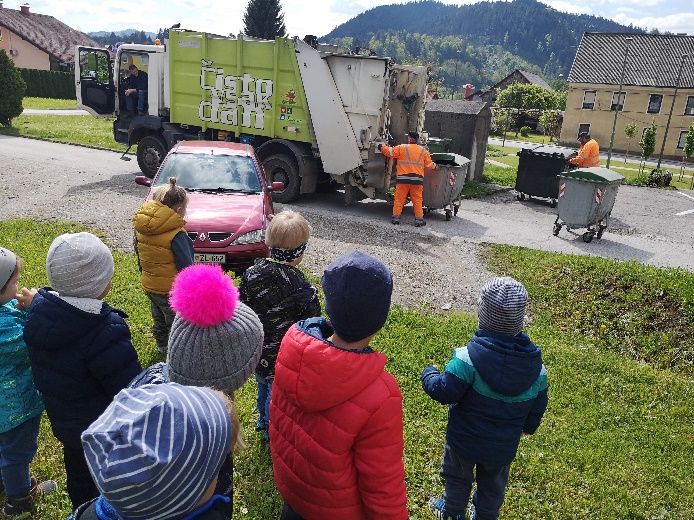 Vsebina:		Metoda dela:			         Zunanji izvajalci:	Čas trajanja:			Ciljna skupina:		       	       Uporabljeno gradivo in didaktični material:		 Uporabljene informacije z naših izobraževanj?		Vsakodnevno gibanje na prostem, na različnih površinah in v različnih okoljih. GIBANJE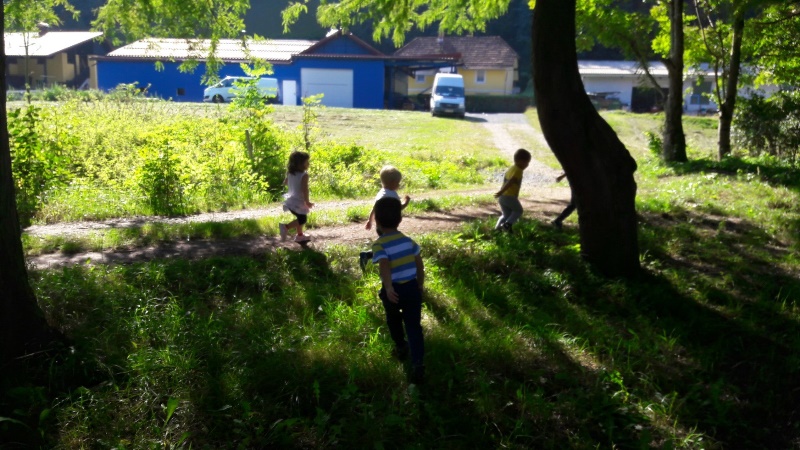 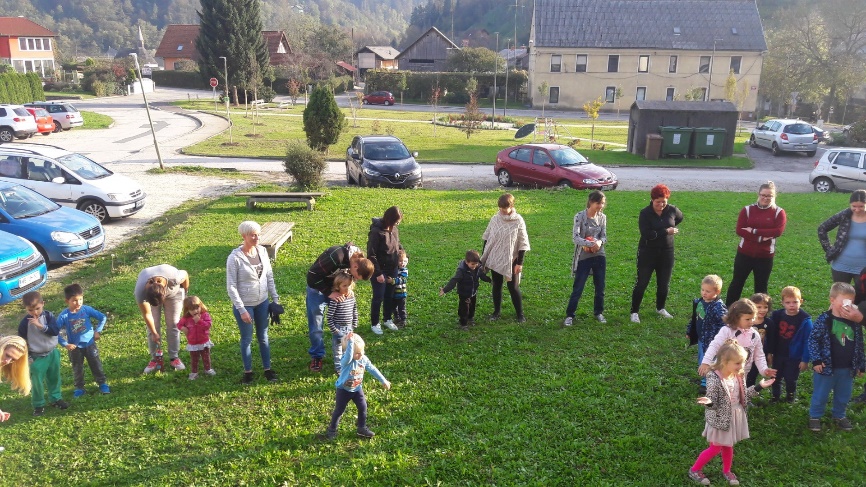 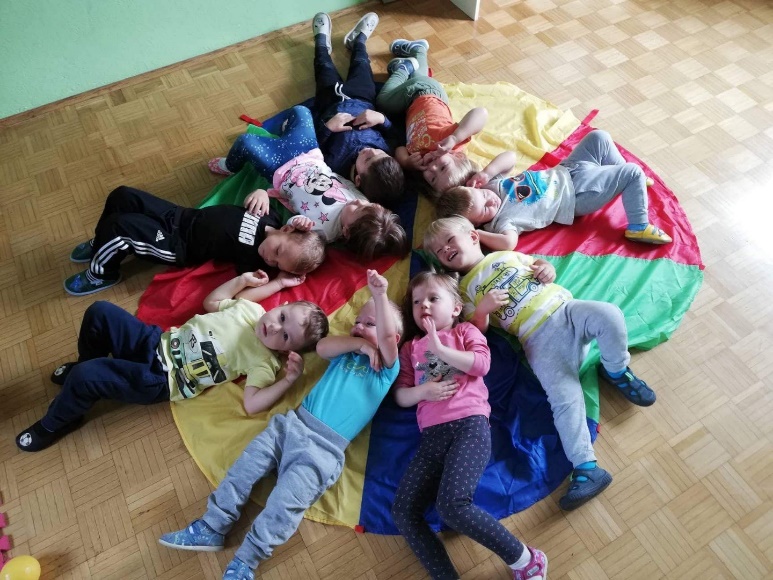 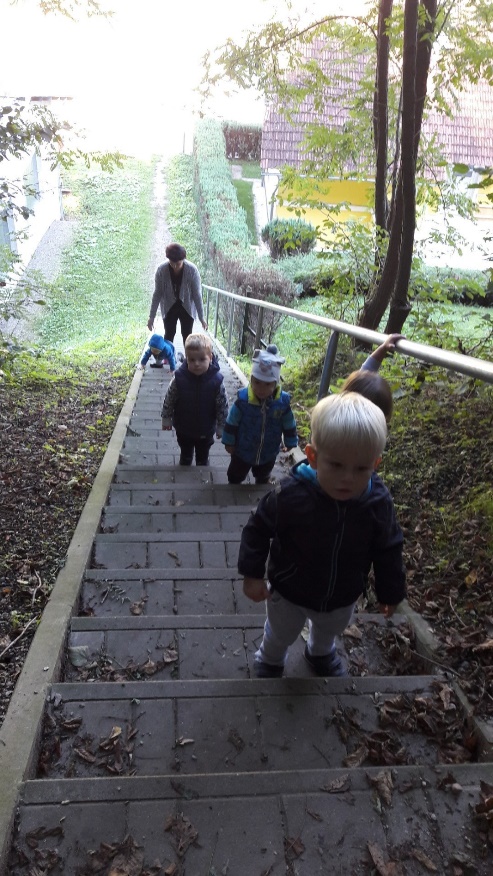 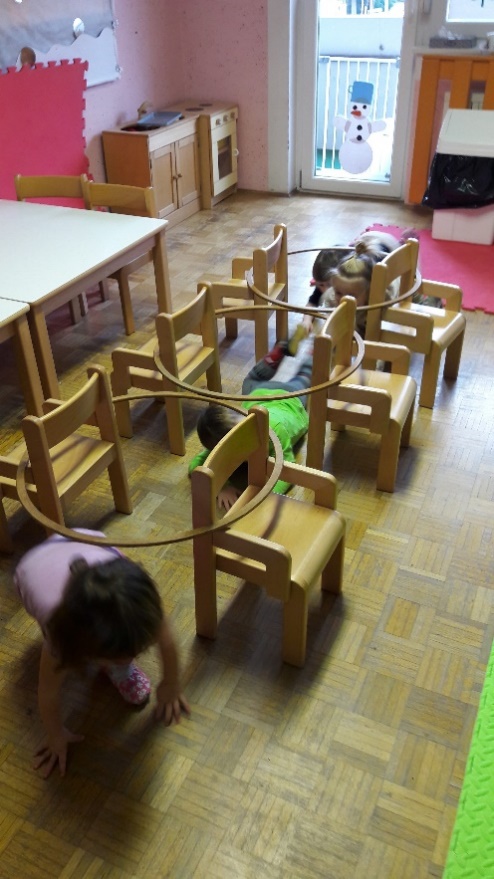 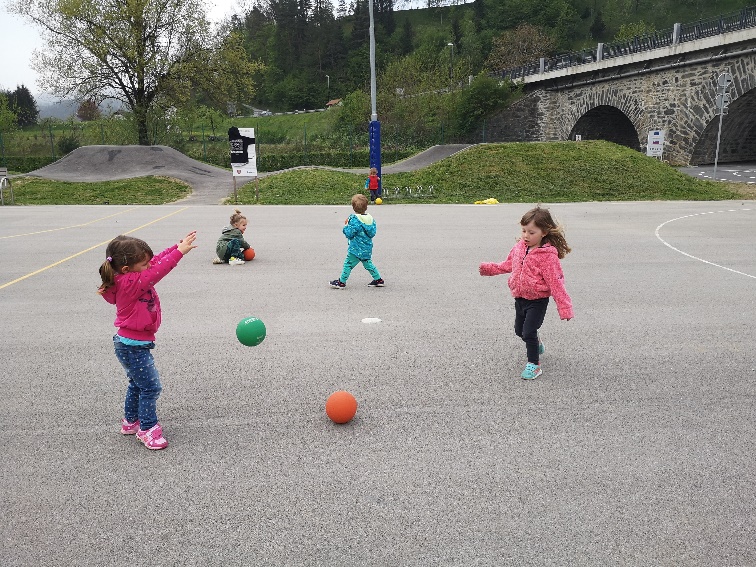 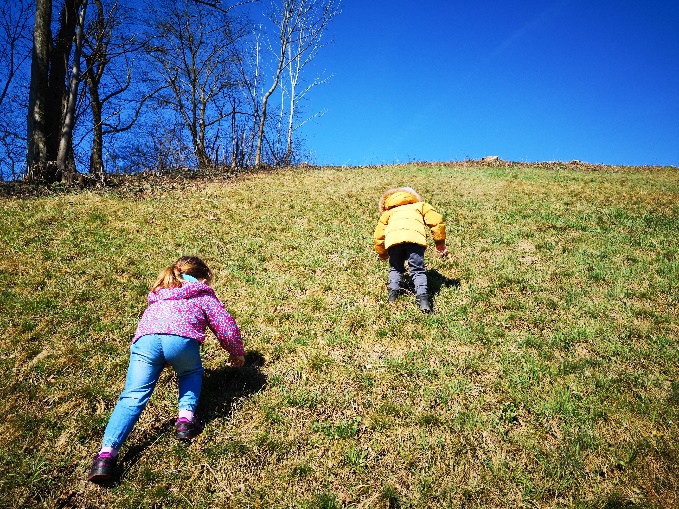 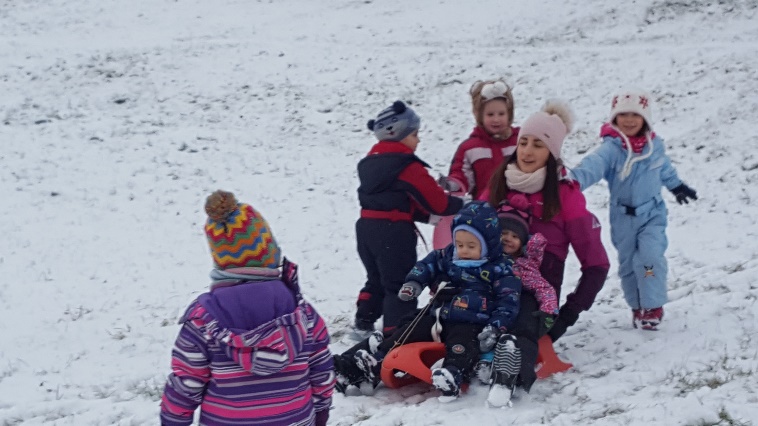 Izleti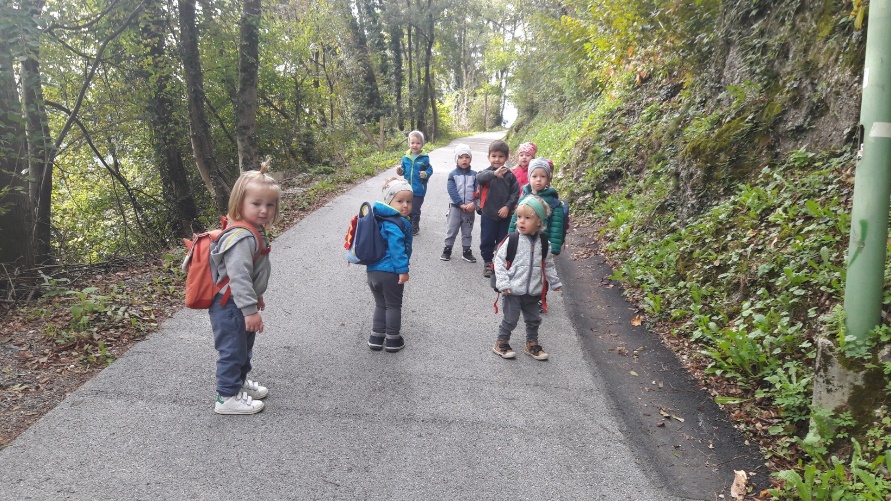 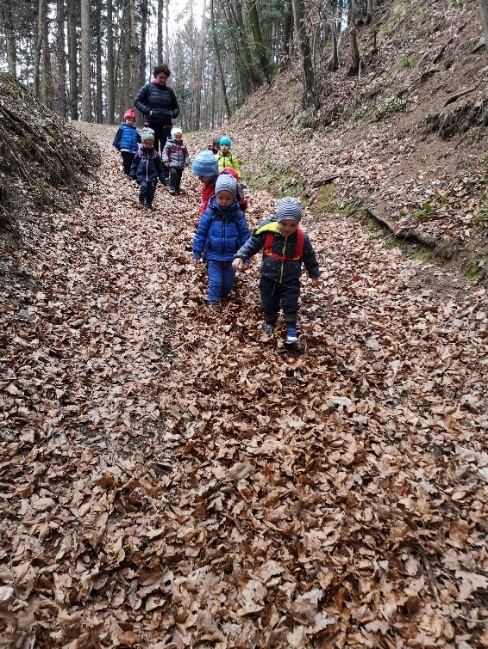 Vsebina:		Metoda dela:			         Zunanji izvajalci:	Čas trajanja:			Ciljna skupina:		       	       Uporabljeno gradivo in didaktični material:		 Uporabljene informacije z naših izobraževanj?		SVETOVNI DAN ZDRAVJA 8. 4. 2019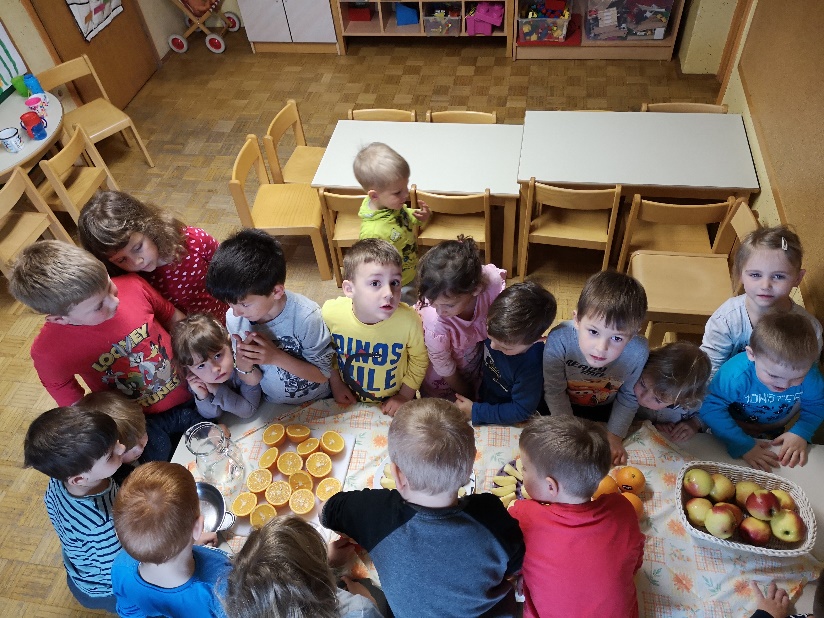 SVETOVNI DAN ŽIVALI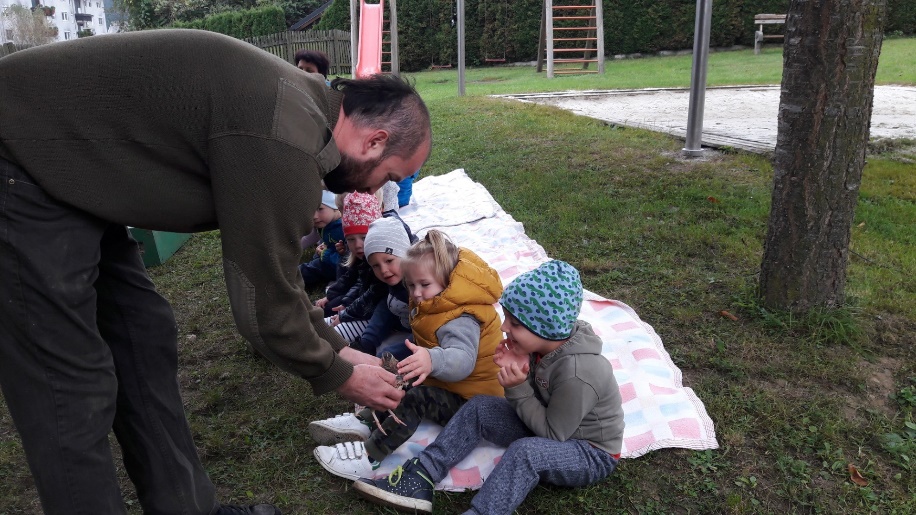 SVETOVNI DAN POZDRAVAOb svetovnem dnevu pozdrava smo krajanom podelili pozdrav in poklon – odtis dlani z zapisanim pozdravom. 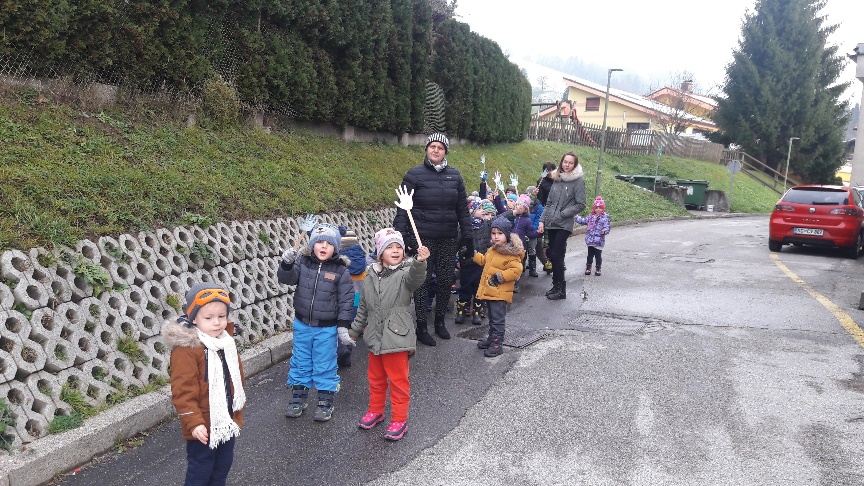 Vsebina:		Metoda dela:			         Zunanji izvajalci:	Čas trajanja:			Ciljna skupina:		       	       Uporabljeno gradivo in didaktični material:		 Uporabljene informacije z naših izobraževanj?		NAŠ PLANET ZEMLJA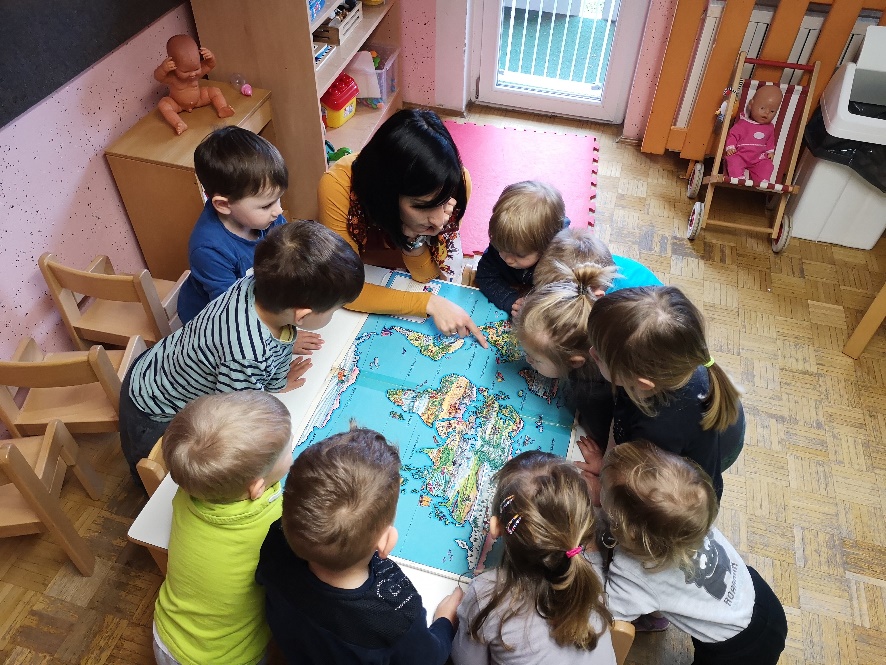 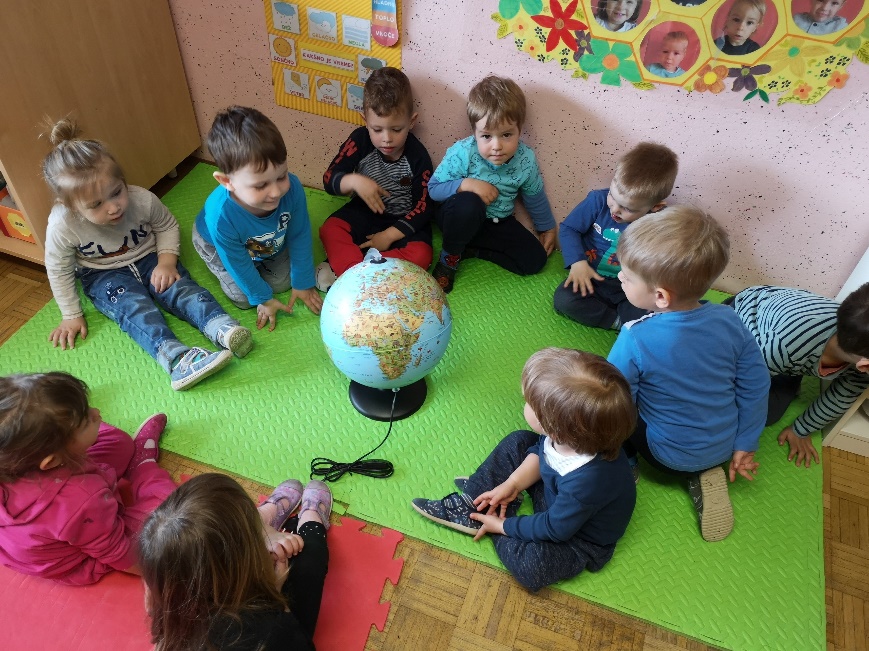 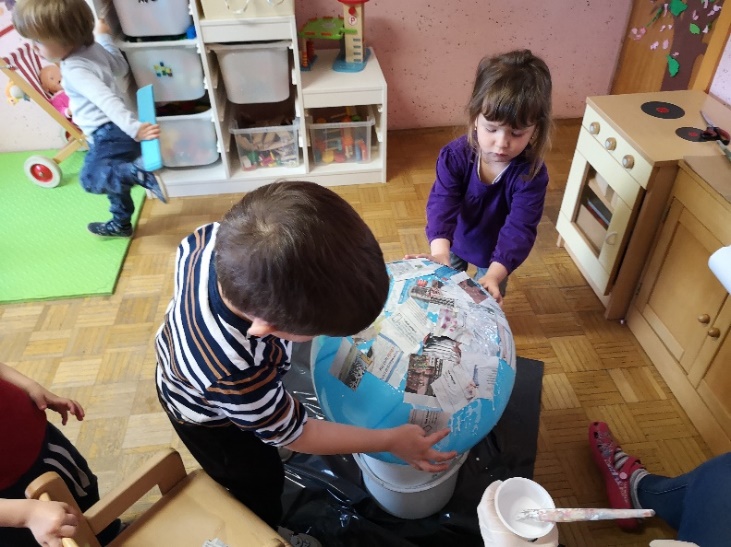 SPOZNAVAMO RASTLINE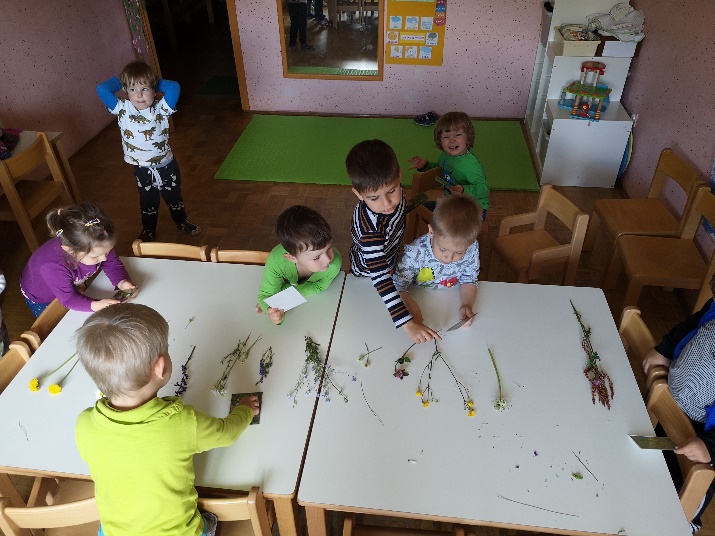 SPOZNAVAMO ŽABO IN POLŽA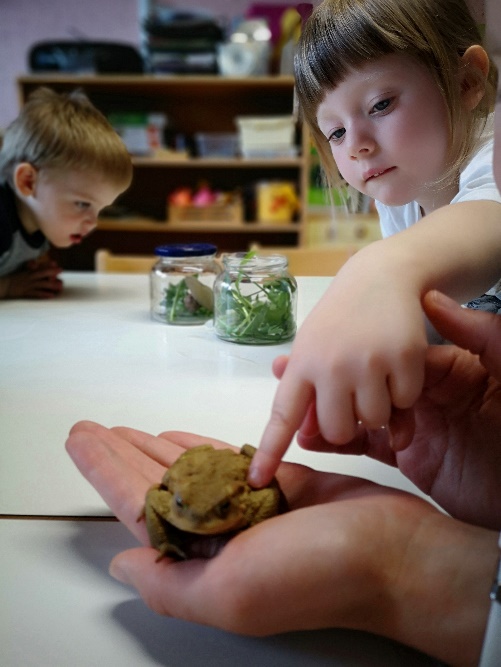 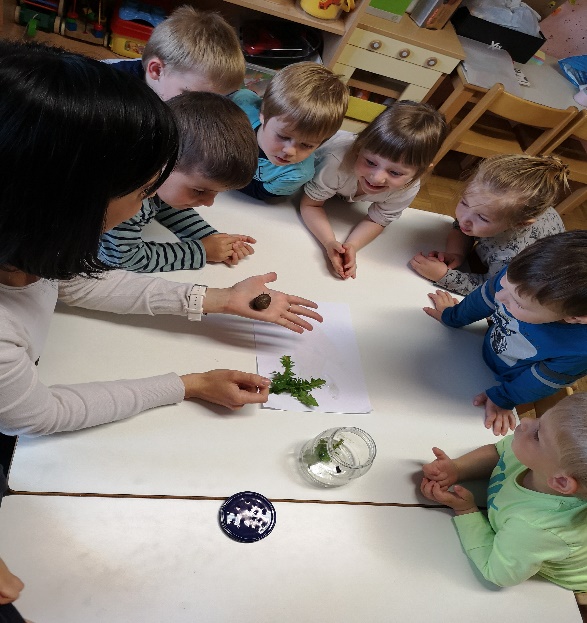 SAJENJE VRTNE KREŠE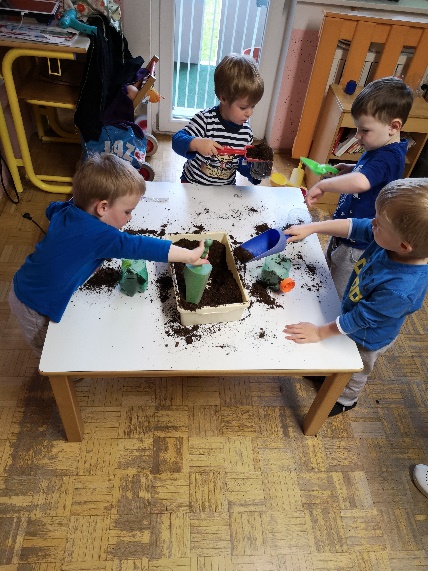 Vsebina:		Metoda dela:			         Zunanji izvajalci:	Čas trajanja:			Ciljna skupina:		       	       Uporabljeno gradivo in didaktični material:		 Uporabljene informacije z naših izobraževanj?		Otroke smo z izvedenimi dejavnostmi, fotografijami, pogovorom, slikanicami ozaveščali o soncu, njegovem pomenu in pomembni zaščiti pred UV- žarki. 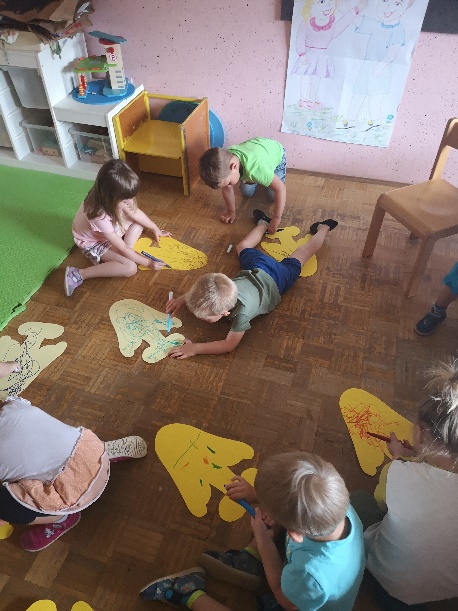 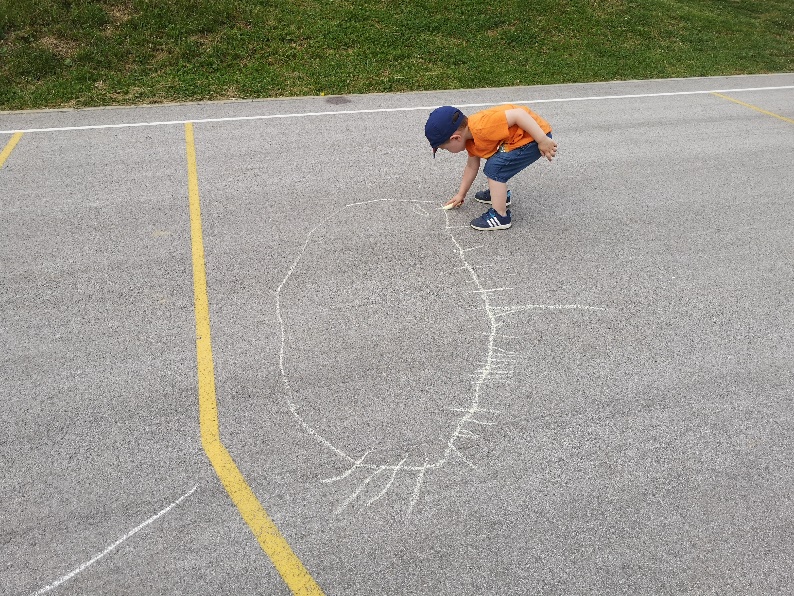 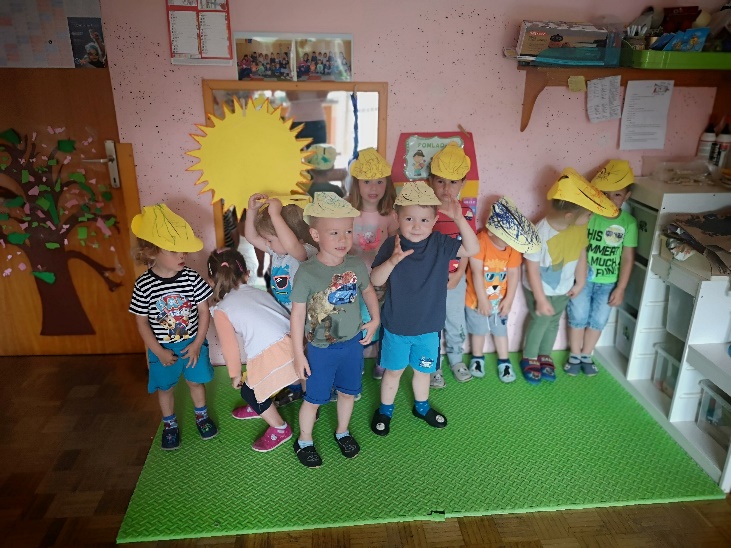 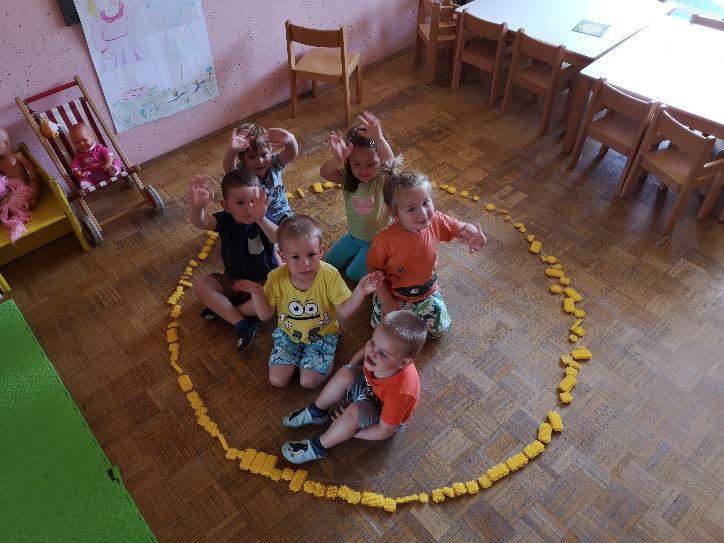 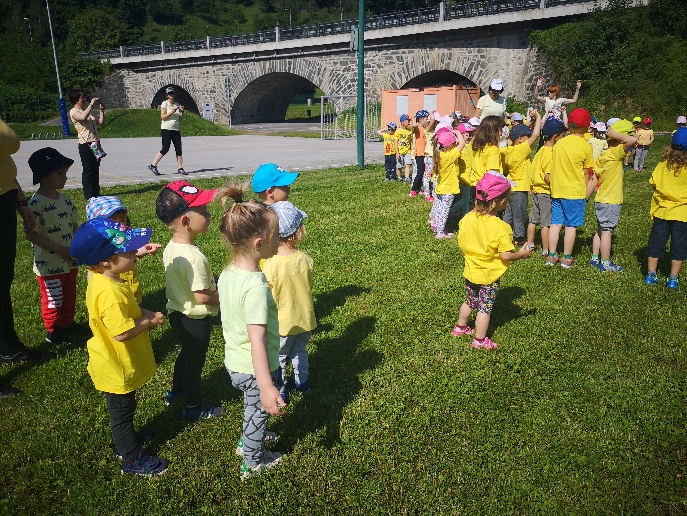 